Дидактическая игра для детей старшего дошкольного возраста«ЧТО ЗА ПРЕЛЕСТЬ ЭТИ СКАЗКИ!»                                                        (технология «дидактический синквейн»)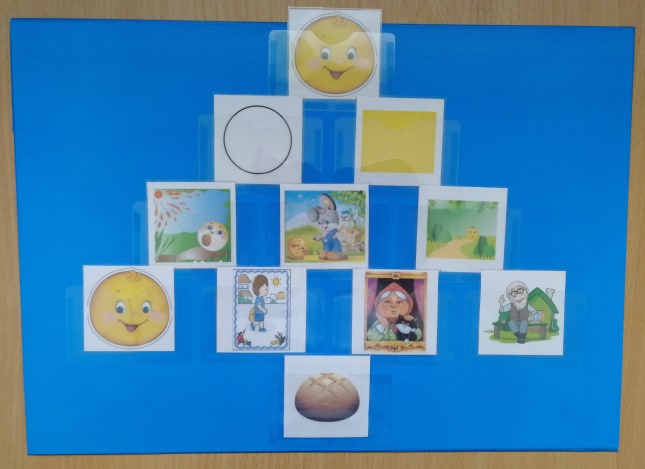 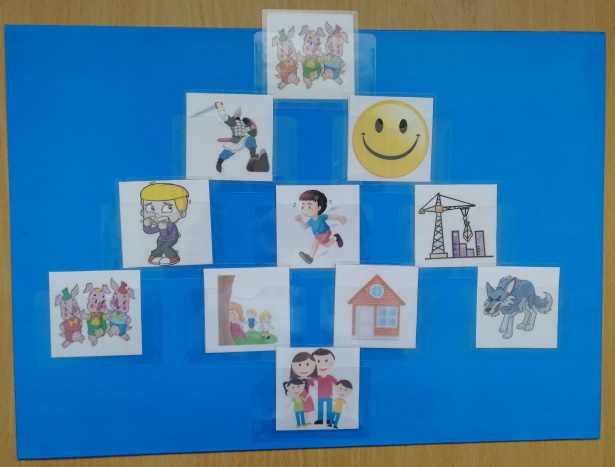 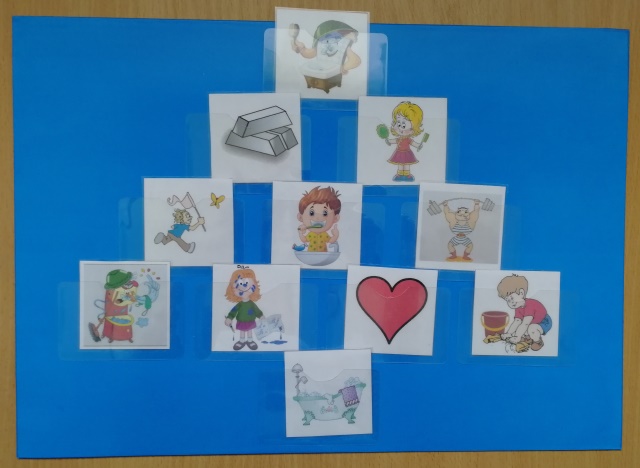 Подготовила воспитательМДОУ «Детский сад «Медвежонок»Ю.И. Феденког. НадымСовременная дошкольная педагогика ищет разные пути и способы научить ребенка ориентироваться в сложных ситуациях и связно, последовательно, грамматически верно излагать свои мысли.Одним из способов развития критического мышления дошкольника является дидактический синквейн.ЦЕЛЬ: обеспечение развития критического мышления, повышение уровня речевой активности детей дошкольного возраста.Игра предназначена для детей старшего дошкольного возраста.Правила составления дидактического синквейна:первая строка – одно слово, обычно существительное, отражающее главную идею;вторая строка – два слова, прилагательные;третья строка – три слова, глаголы, описывающие действия в рамках темы;четвертая строка –  фраза из нескольких слов, показывающая отношение к теме;пятая строка – слова, связанные с первым, отражающие сущность темы (это может быть одно слово).Чтобы правильно составить синквейн необходимо:• иметь достаточный словарный запас в рамках темы;• владеть обобщением;• понятиями: слово - предмет (живой не живой), слово-действие, слово-признак;• научиться правильно, понимать и задавать вопросы;• уметь общаться;• правильно оформлять свою мысль в виде предложения.Оборудование: схема синквейна с кармашками, карточки с изображением предметов, действий и признаков (для детей, умеющих читать карточки со словами). Играть в игру можно индивидуально, парами и группами.ХОД ИГРЫ1. Познакомить детей со схемой составления синквейна.2. Выбор главного персонажа.3. Подбор карточек для описания персонажа.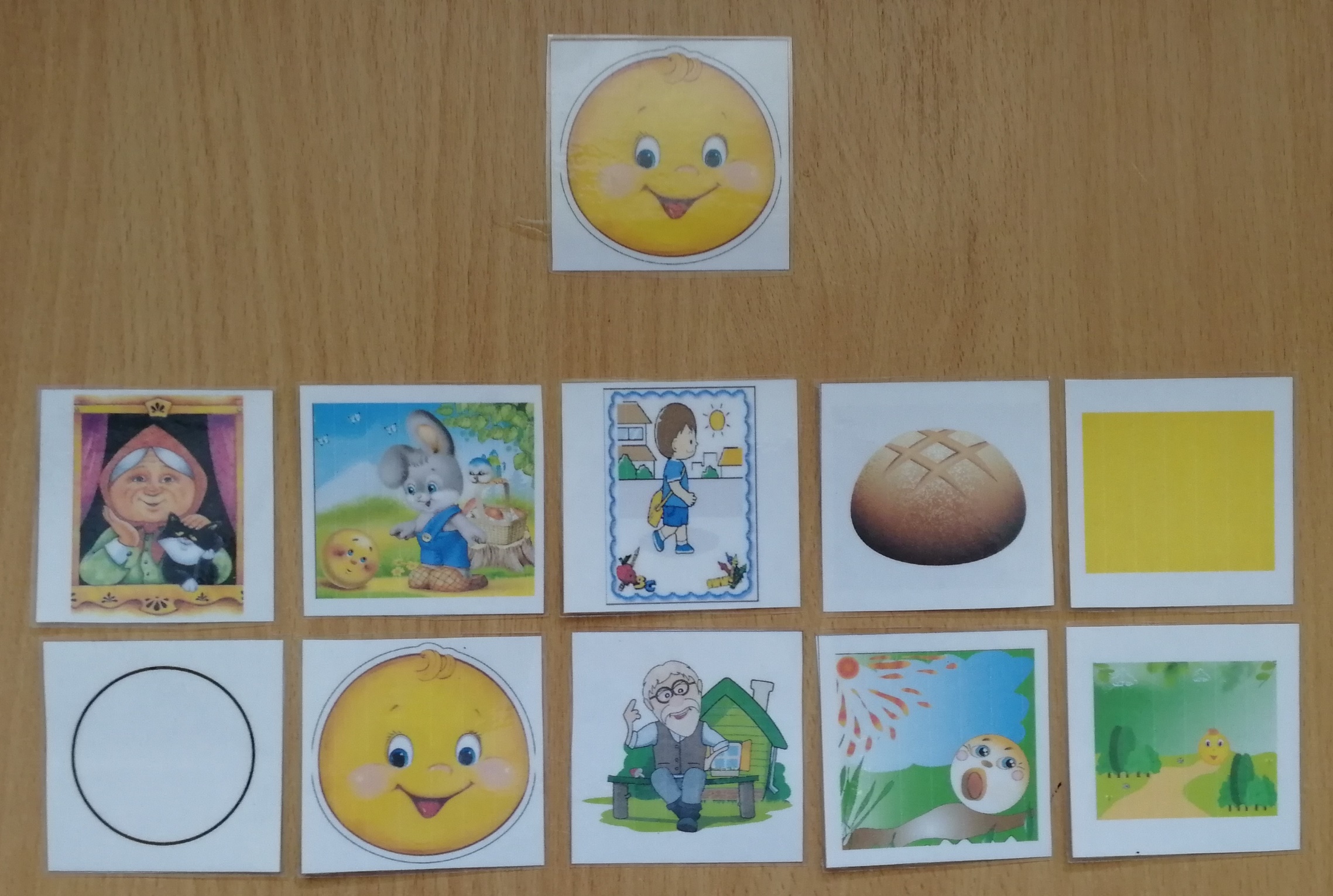 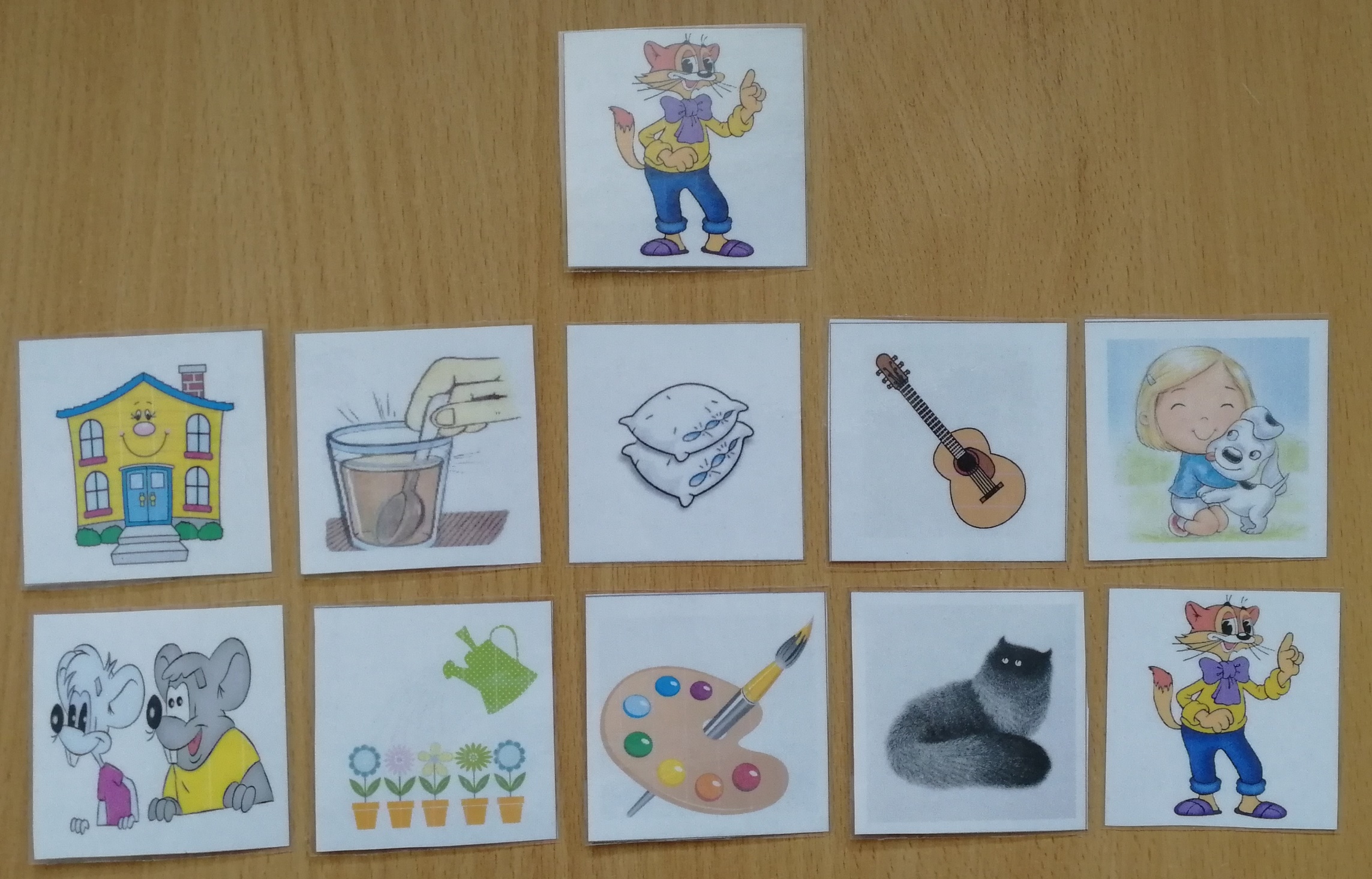 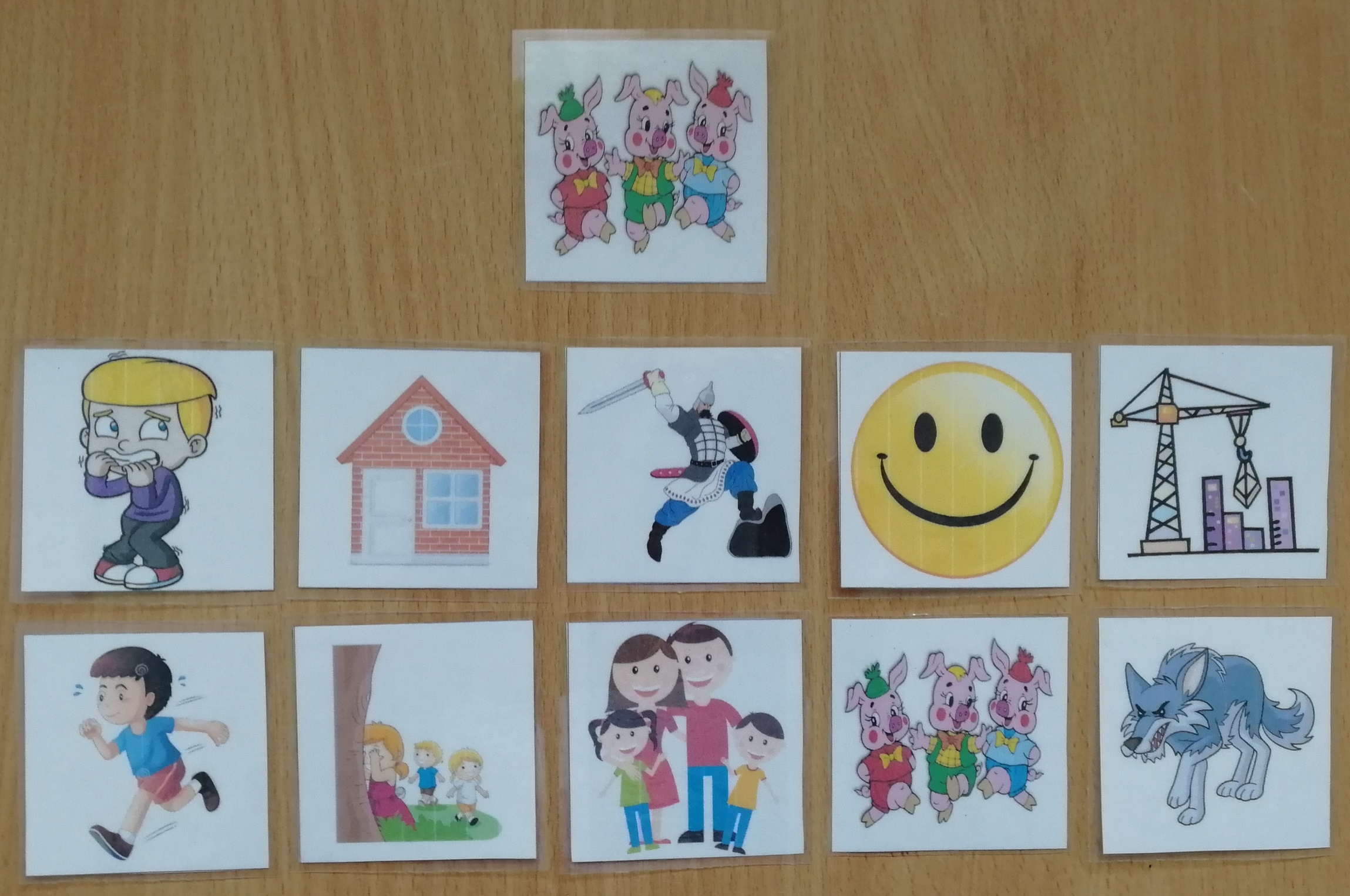 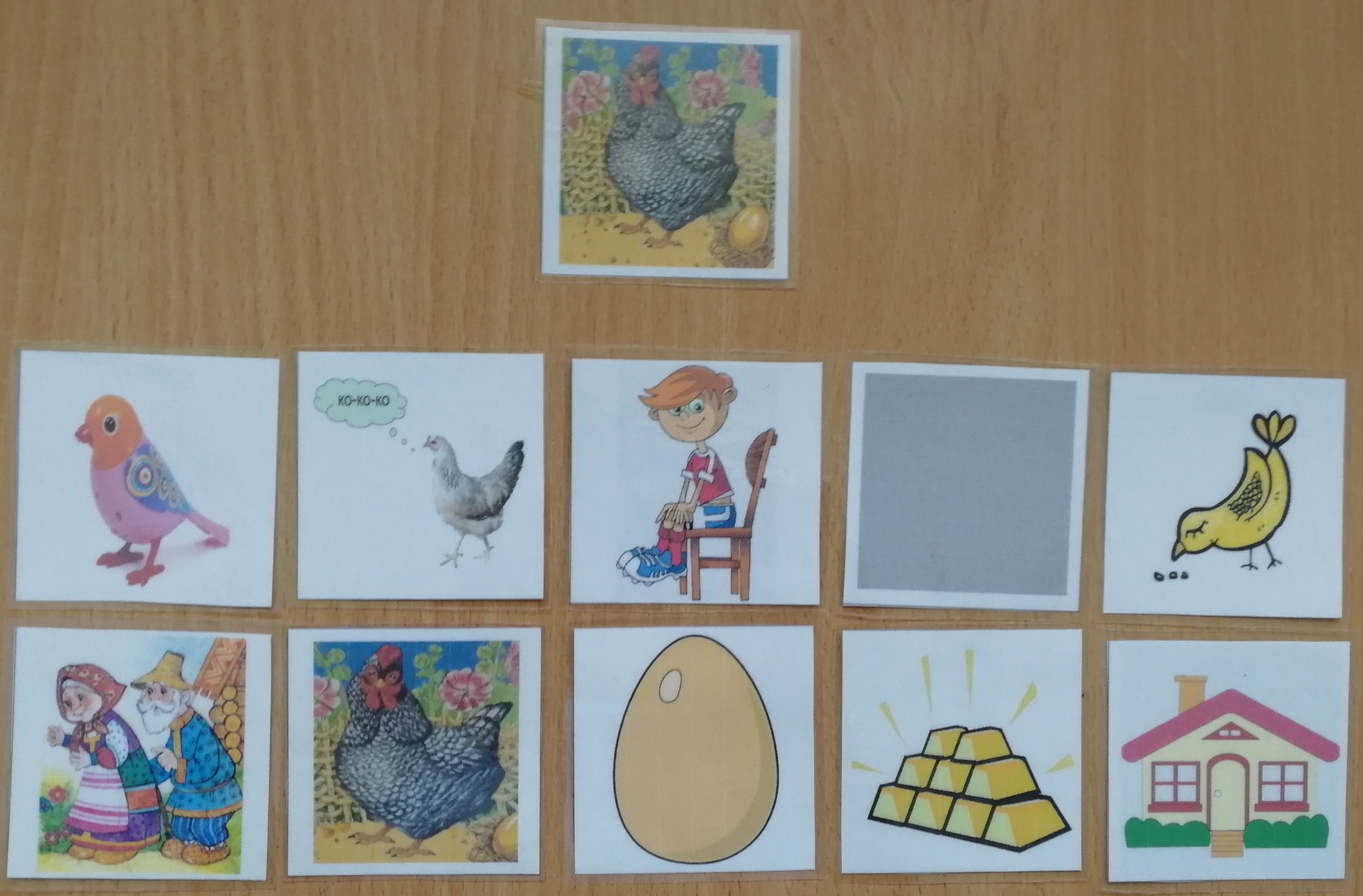 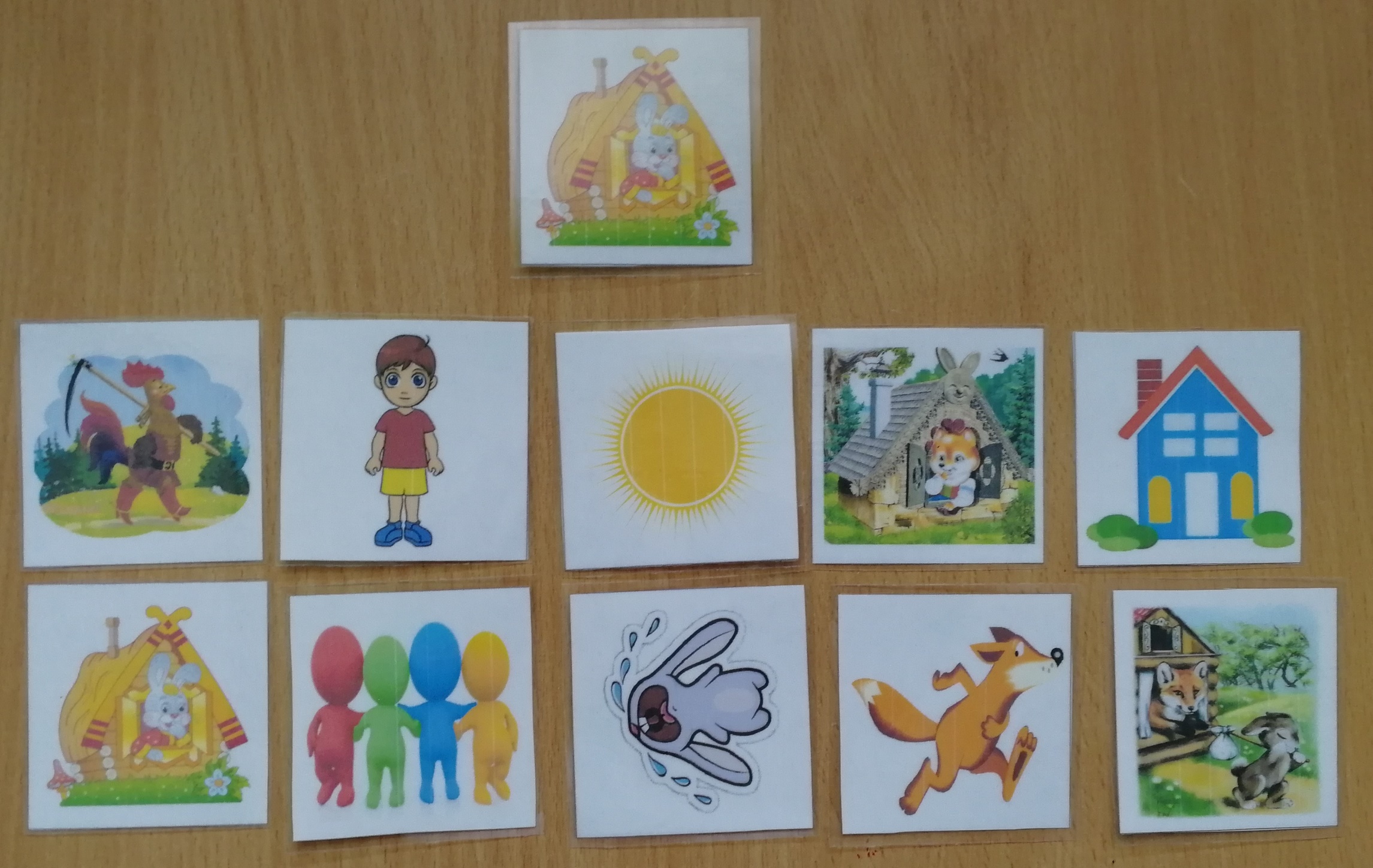 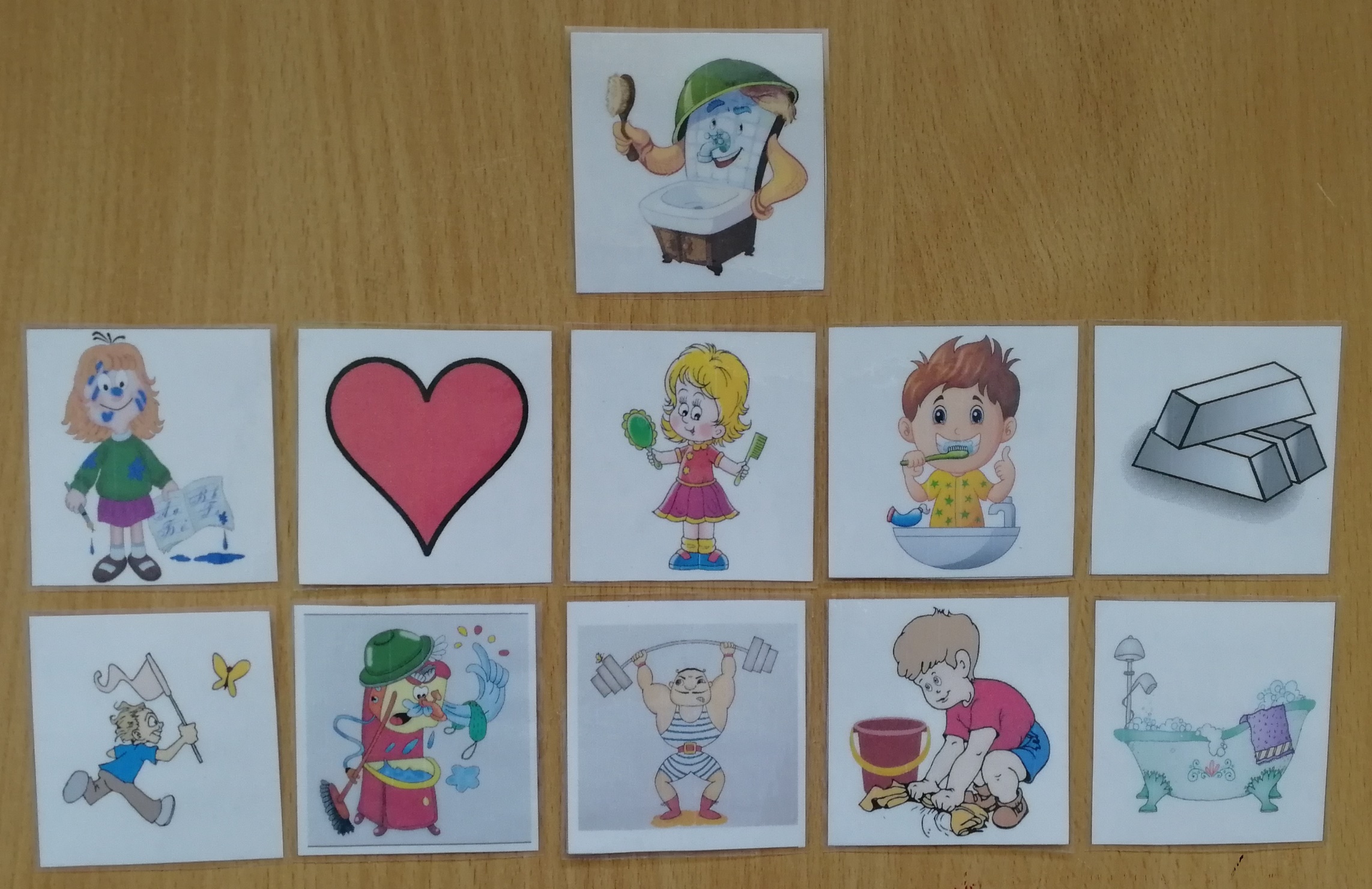 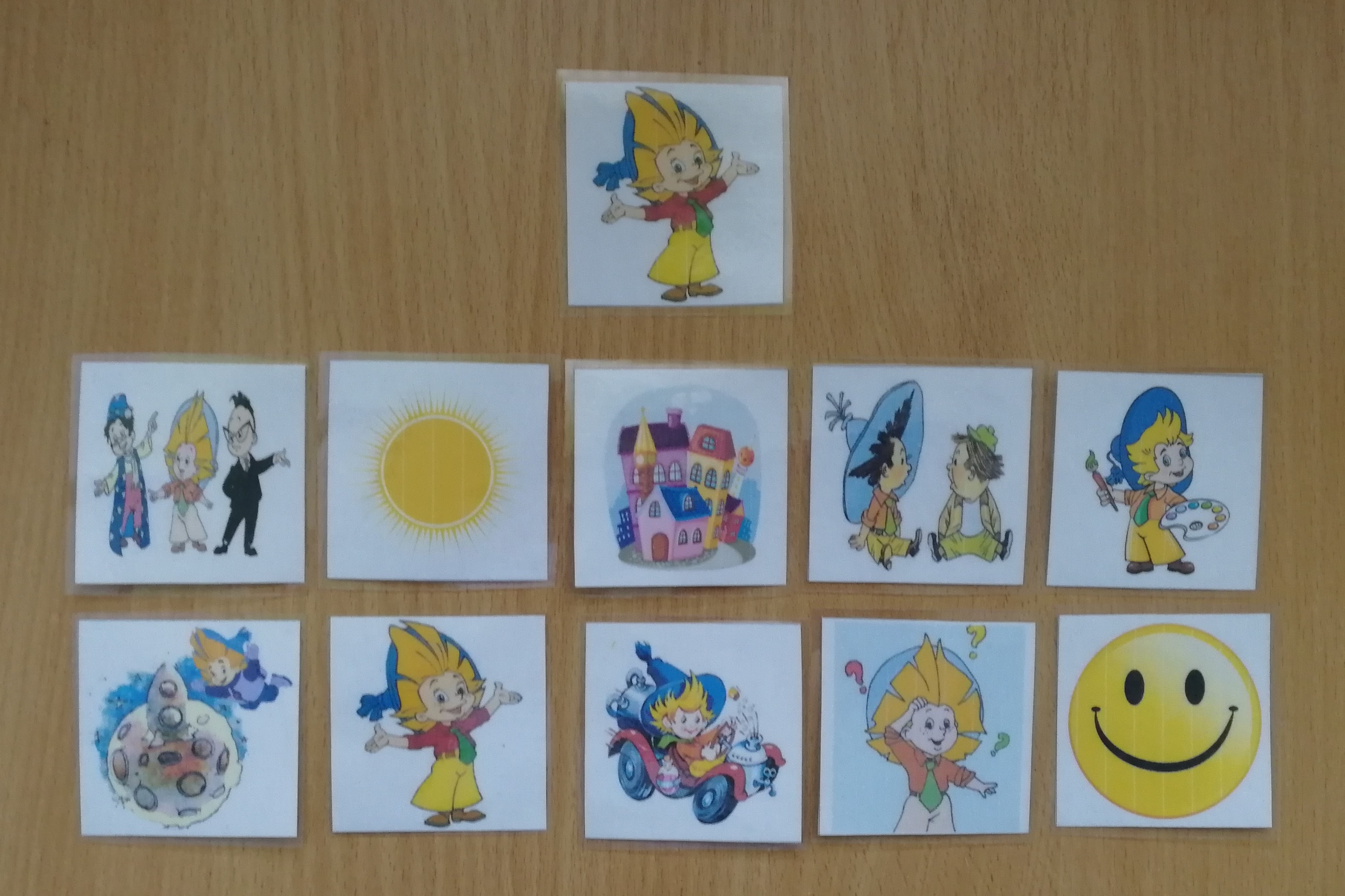 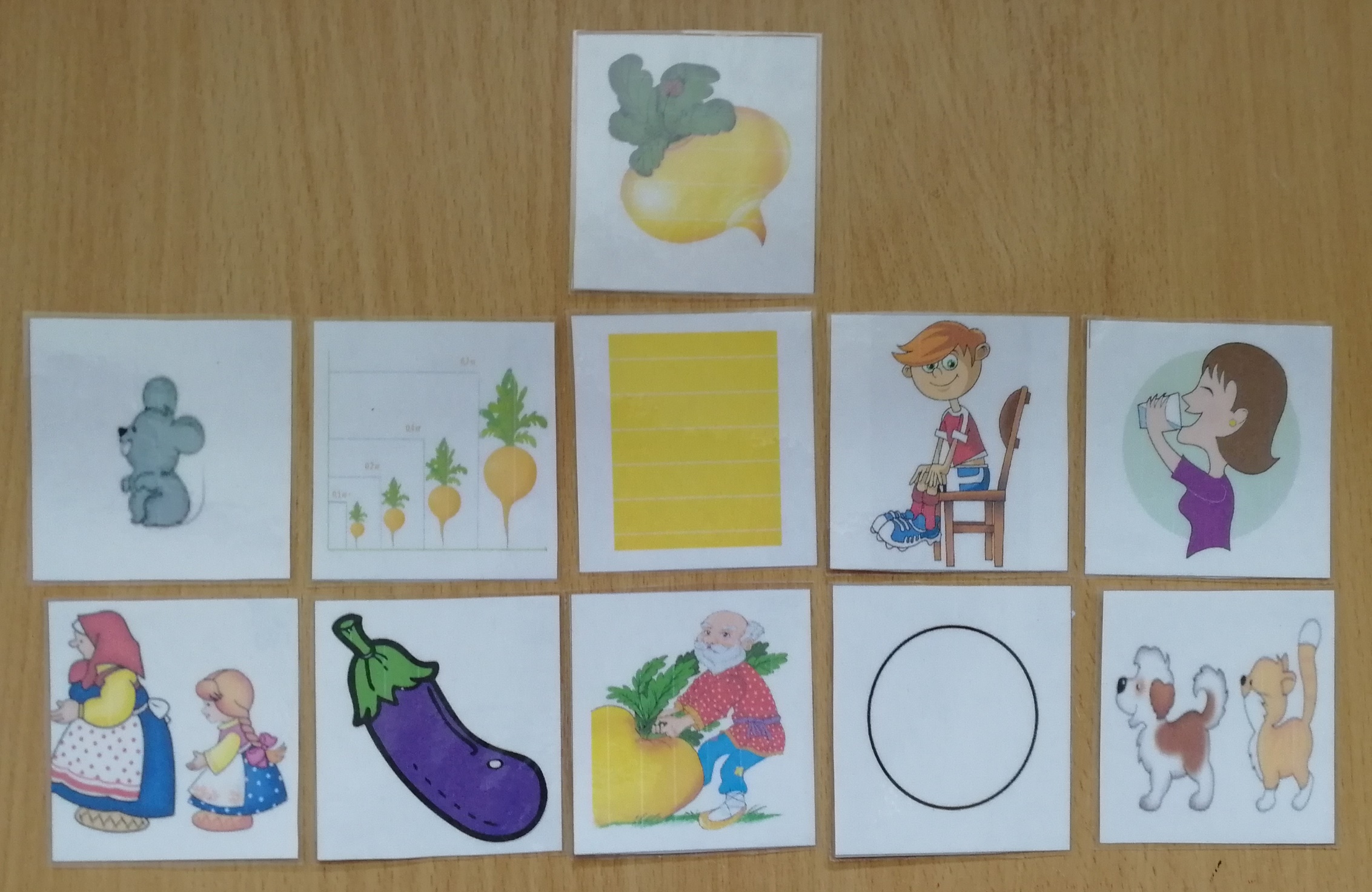 